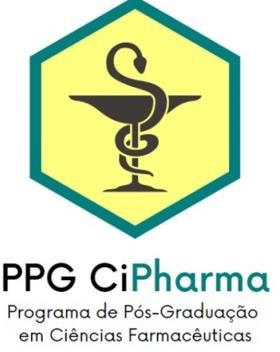 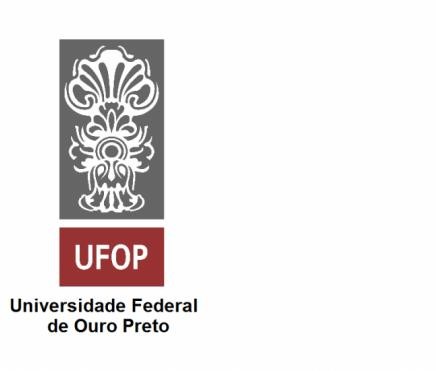 DECLARAÇÃOEu, Prof. (a) ______________________________________________________	atesto ciência que o candidato (a) ____________________________________, CPF _________________________ irá apresentar seminário durante o processo seletivo do mestrado conforme critérios estabelecidos no Edital CiPharma no 02/2023, em temática condizente com a linha de pesquisa em que atuo no PPG CiPharma.Ouro Preto-MG, 	de 	de 2023.Assinatura do(a) Orientador(a) Indicado(a) como primeira opção:                     ______________________________________________